			Date: _____________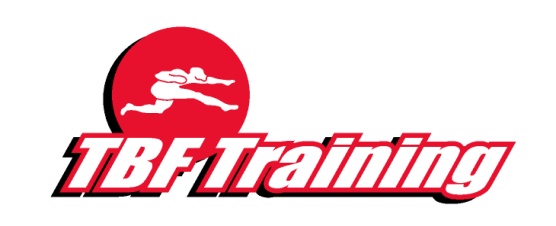 Name _____________________________________________________________	Address ___________________________________________________________ ___________ Zip  ____________Phone:  Home ______________  Work _______________  Cell ______________E-mail address  _____________________________________________________Emergency Contact: Name _________________________ Phone _________________ I have completed TBF MTB Skills Clinics I & II._____ I am an intermediate rider qualified for the TBF MTB Skills Clinic Level III._____ I am an expert rider and looking to take my skills to the next level.List your mountain bike riding and racing experience.Riding				Years		CommentsRacing			Years		CommentsPlease list your top three goals for participating in the TBF MTB Skills Clinic Level III.123Please list the workouts you do in a typical training weekDay		Type of workout(s)			Time/Distance	Time of day 	Monday		TuesdayWednesdayThursdayFridaySaturdaySundayWhat type of bike will you be riding at the TBF MTB Skills Clinic Level III?Do you strength train on a weekly basis?What days per week do you strength train?What type of workouts (free weight, body weight, machines)?Have you ever worked with a personal coach/trainer before? ___________________